Муниципальное бюджетное общеобразовательное учреждение  средняя общеобразовательная школа №1 г.ПоронайскаРассказ «Наша дружная спортивная семья»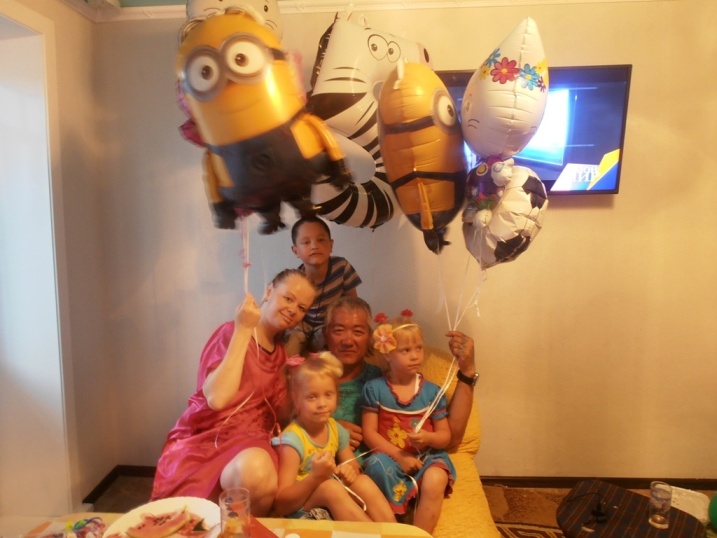 г.Поронайск,2016В нашей семье  пять человек: папа,  мама, я, Егор, ученик 2 класса, и две сестренки – близняшки, Алина и Даша. Они  осенью пойдут в 1 класс, Я думаю, что мы можем сказать о нашей семье, что она спортивная, потому что мы любим активный отдых  и  спорт, постоянно принимаем участие в соревнованиях и туристических походах.А кто нас к этому приучил?  Наверное, все  началось с детства, когда мы были маленькие. Родители купили нам  три костюма-комбинезона, которые мы носили гулять  на улицу: они непромокаемые. Мы заходили в лужи и шлепали по ним, не боялись, что будем мокрые, поэтому мы гуляли в разную погоду: и в солнечную, и в дождливую.  Да, соседи старались выгнать нас с луж, они же не знали, что  костюмы у нас непромокаемые. Потом мы узнали, что мы так закалялись.Мы любим напевать песенку со словами: «Закаляйся, Если хочешь быть здоров – закаляйся»! А любовь к физическим упражнениям мама с папой прививали нам с детства, с пеленок, можно так сказать. И это действительно так:  в нашей детской комнате стоит двухъярусная кровать. Вверху сплю я, а внизу спят девчонки. Бабушка называет нашу кровать «детский тренажер». Что мы только на нем не делаем: и подтягиваемся, и кувыркаемся, и по ступенькам забираемся. А однажды Алина предложила поиграть в догонялки. Ох и было весело. К нам любят дети приходить в гости: сначала они боятся нашей «спортивной» кровати, а потом долго не могут уйти домой. Вот почему мы любим подвижные игры.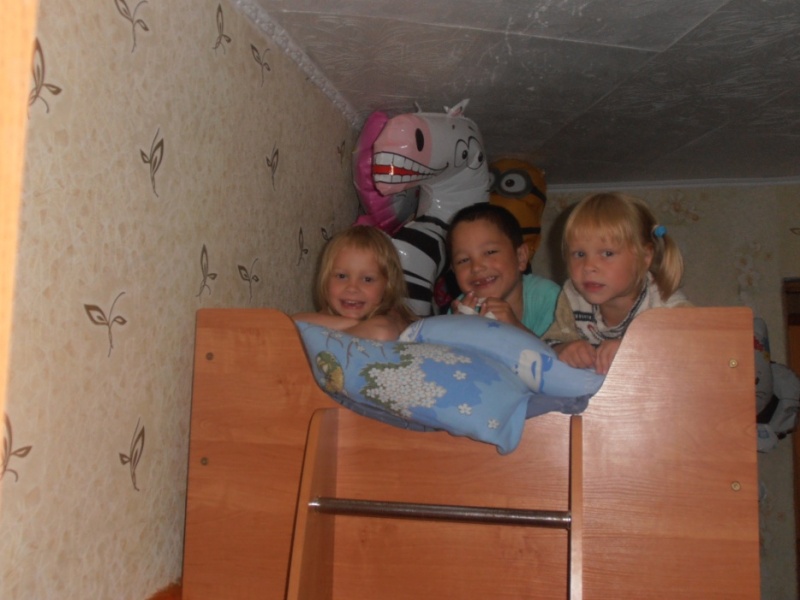 Какие же мои достижения, чем люблю заниматься я?  В  детском саду мы с родителями принимали участие в соревновании «Папа, мама, я  - спортивная семья». Было очень весело и интересно, мы заняли первое место, а  мне еще вручили медаль! 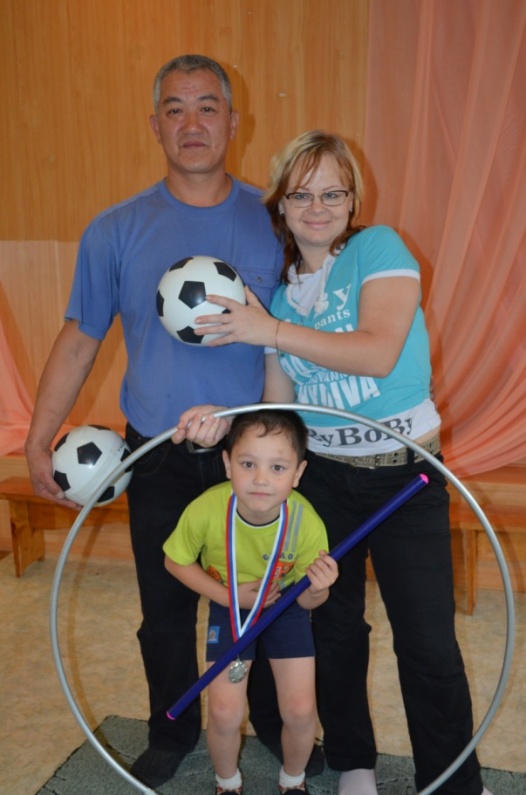 После соревнования А в первом классе я принимал участие в велосипедных гонках и занял почетное 2 место. Я  старался не подвести свою команду.  И это у меня получилось!  А во втором классе  мы принимали участие  в туристических соревнованиях. Как было весело и интересно! Наши бутерброды понравились всем участникам соревнования, съели все до одного. Мы не заняли никакого места, но сказали себе,  что будем  принимать участие в таких соревнованиях всегда, потому что развивается выносливость, смелость, находчивость! 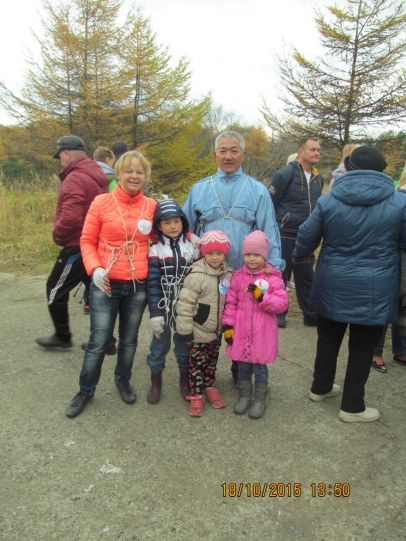 Девчонки не отстают от меня. У них свои занятия: зимой в детском саду проходили соревнования по шашкам. Даша заняла 2 место в детском саду, а Алина – 3  место.  А в соревнованиях по лыжам  девочки заняли 1 и 2 место! Зимой со своей группой они ездили в поход и катались с горок на санках. Но наш любимый зимний  вид спорта – коньки! Однажды в Новый год Дед Мороз подарил всем коньки! Сначала мы катались плохо,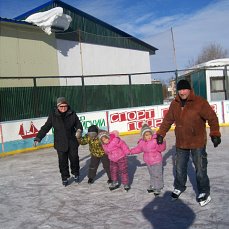  но постепенно научились и каждое воскресенье мы на катке, и берем с собой бабушку и дедушку и играем с ними в догонялки, а я еще играю с мальчишками в хоккей.А летом всей  семьей мы  любим кататься на роликовых коньках и велосипедах. А еще нам нравится ходить и ездить в походы с родителями и бабушкой с дедушкой. 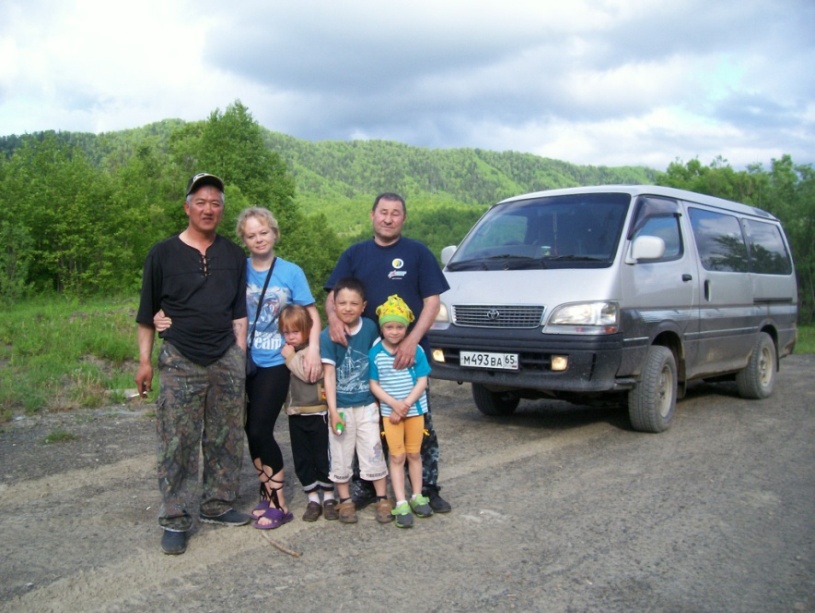 Мы на перевале. Впереди - 60 км путиТам мы ловим рыбу, забираемся на высокие сопки, купаемся в реке, загораем. Так приятно проснуться  на свежем воздухе в палатке и  в спальном мешке! 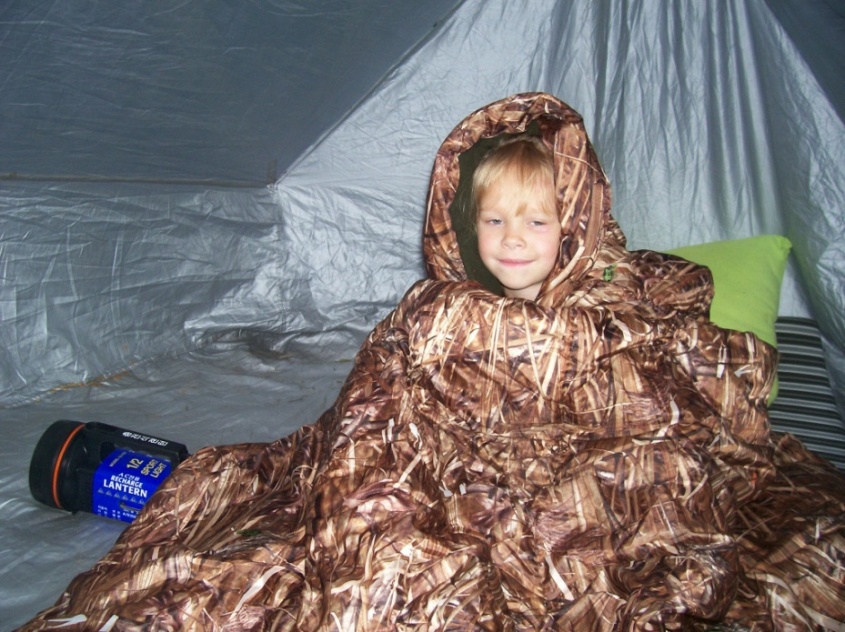 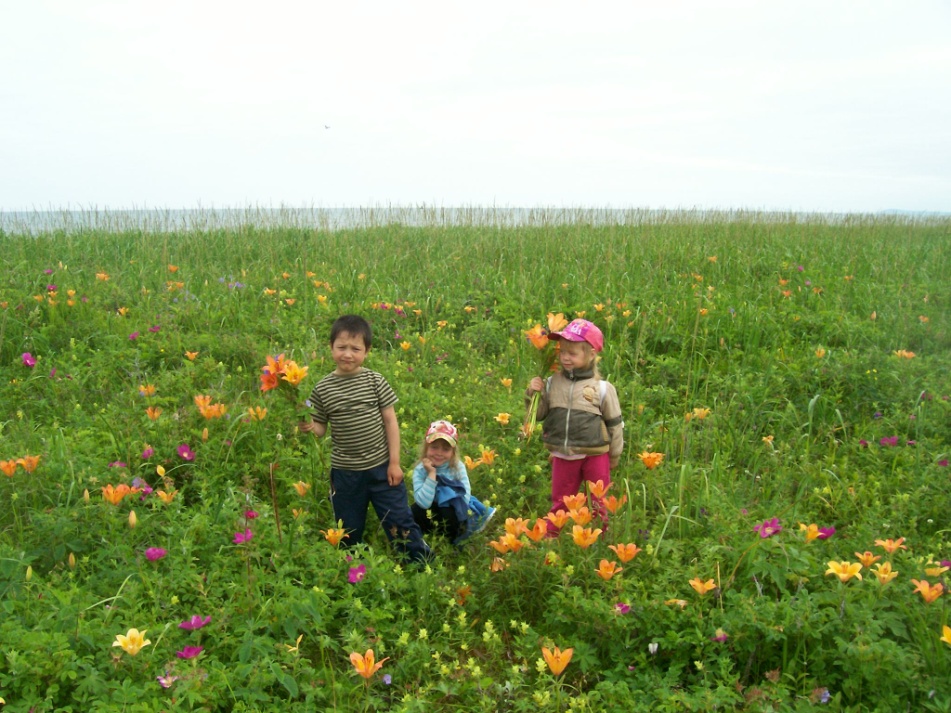 В течение года мы ездим в бассейн! Это тоже любимое занятие всей нашей семьи!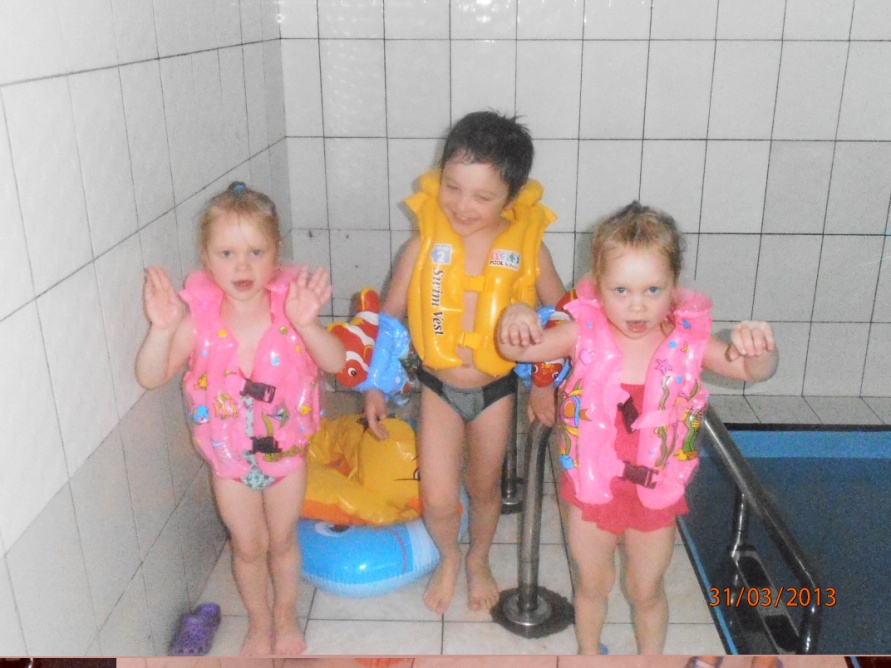 А что нам дают занятия спортом? Я, например, занимаюсь в музыкальной школе по классу баян. И мне нужна выносливость  и иногда сила духа. А девчонкам спорт нужен для  занятий бальными танцами: они у нас  любят танцевать. Мама тоже занимается  танцами, папа  любит рыбалку. Вот где  нужна сила воли, быстрая реакция и сильные руки, чтобы вытащить на берег большую рыбу! Осенью я буду заниматься  в секции «Футбол», а девчонки пойдут на вольную борьбу! Ну вот, мне кажется, не зря мы такая дружная семья и мы можем сказать о себе, что папа, мама и мы – спортивная семья! 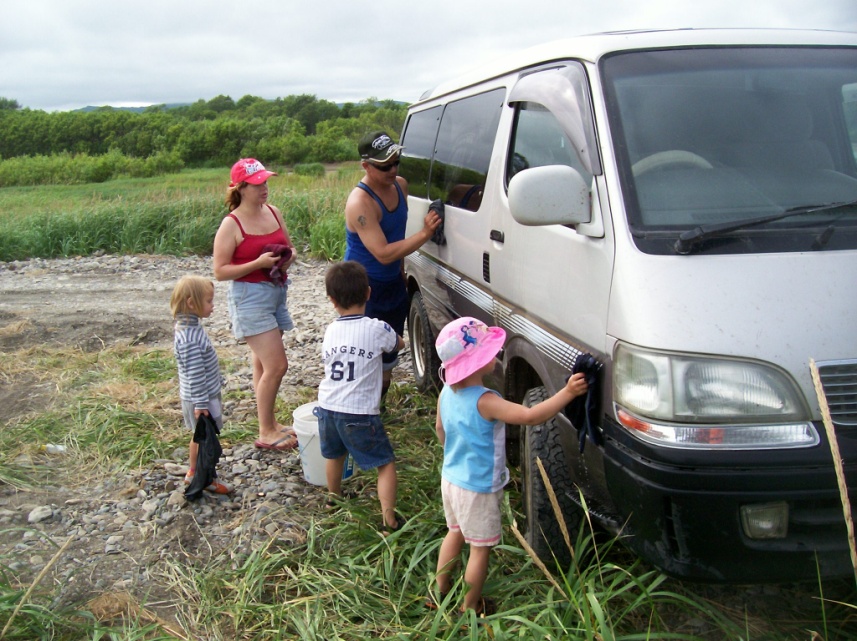 А солнце, воздух и вода – наши лучшие друзья. И мы почти никогда  не простываем, потому что закаляемся и занимаемся спортом!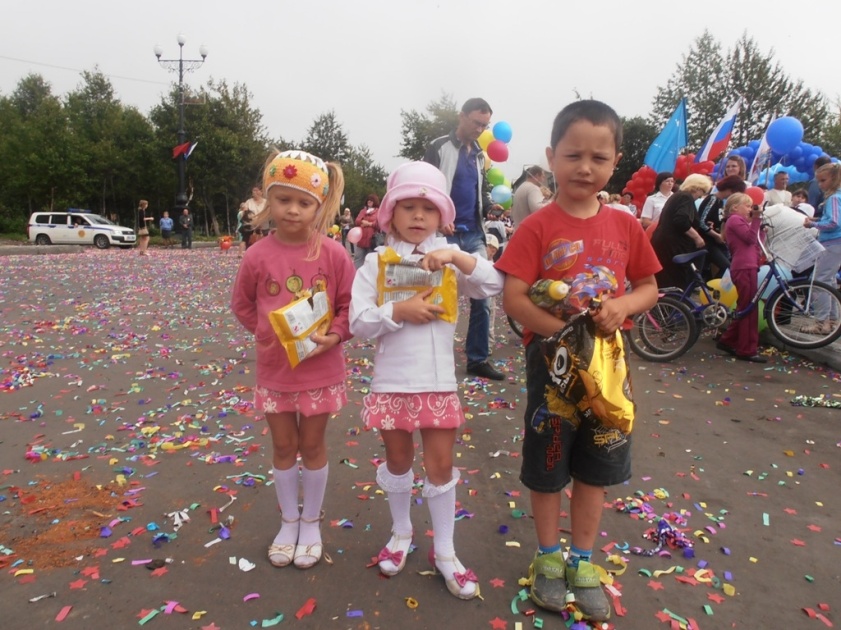 